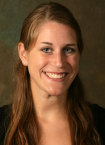 ALANA TAYLORalanaeagletaylor@gmail.com 010-9550-0030EDUCATION:Lafayette College, Easton, PA 									    		       Bachelor of Science in Psychology, Minor in Anthropology and Sociology GPA: 3.01 			         Graduated May 2012TEFL Certification TEFL 120-Hour Master Diploma course completed online at teflonline.com                                 			   December 2012SKILLS:Languages: Spanish (proficient), Korean (basic; Portland State University Korean 101 course completed in 2012)  Red Cross: CPR and AED Certified, lifeguard experience PROFESSIONAL EXPERIENCE:Avalon English Academy, Pyeongchon Middle School campus | Uiwang-si, Gyounggi-do  		 February 2013-May 2014Head HMT TeacherHead HMT Teacher: Taught both basic and TOEFL speaking and writing to middle school students of all levels; beginner (H), intermediate (M), and advanced (T). Also taught and created grammar materials. Assisted in training incoming teachers, taught five 50-minute classes a day, created extra material, edited essays, discussed student progress with Korean co-teachers, and individually tutored students preparing for the TOEFL test. Appointed head HMT teacher in June 2013. Assisted the head foreign teacher with organizing extra material. B’nai B’rith Summer Camp | Lincoln City, OR U.S.A.  Younger Unit Head 											      Summer 2012Supervised 13 counselors and 60 campers (4th-6th graders) at an 8-week sleep away camp; organized activities and programs for campers, advised counselors, communicated information to associate director and led overnight and day trips with unit. Camp Counselor 												      Summer 2009Supervised both 1st and 8th graders for two three-week sessions. Fundación Abrir La Puerta | Buenos Aires, Argentina 					                    March 2011 - June 2011Afterschool Care Program Assistant Non-Governmental Organization that provides afterschool care for underprivileged children. Assisted with activities for children 4 hours a week during semester abroad.  Psychology Department Lafayette College | Easton, PA U.S.A. 						       January 2011Volunteer Lab AssistantRan anxiety tests for mice for Professor Lisa Gabel of Lafayette College during the college’s interim session (3 weeks in between two semesters)Volleyball Clinic 											  Summers 2010 and 2011CoachRan drills, taught and demonstrated skills, gave tours of the campus, and participated in a panel answering questions for perspective players and their parents. Admissions Office, Lafayette College | Easton, PA U.S.A.  						  Summers 2010 and 2011Tour Guide Gave 75 minute tours to prospective students and their families. ACTIVITIES:Division I Volleyball Team, Lafayette College  								     Fall 2008-20124-year member and starter, Patriot League Player of the Week in September 2009Division I Track and Field Team (Javelin Throw), Lafayette College 					               Spring 2009-20102-year Member, Patriot League Champion, 2010 All-League First-Team Selection, 2010 ECAC and NCAA East-Regional Qualifier2011 and 2012 seasons cut short due to shoulder injury